Приложение 4Санкт-Петербург1 квартал 2021 г.№ДатаМесто/адрес проведенияФормат и тема мероприятияВопросы для обсужденияДля кого(кол-во участников)Спикеры/ведущиеФото с мероприятия и/или ссылка на видеозапись мероприятий
(1-2 шт)Санкт-ПетербургСанкт-ПетербургСанкт-ПетербургСанкт-ПетербургСанкт-ПетербургСанкт-ПетербургСанкт-Петербург117.012021г. Санкт-Петербург,Ул. Добролюбова, дом 21, лит. АСеминар-консультация: «Форма управления МКД. Выбор Совета МКД при управлении УО».Программа семинара: - обсуждение поступившей заявки на помощь в создании Совета МКД и выбора способа управления;-изучение технико-экономического паспорта МКД и выписок о собираемости платежей в МКД;- выявление недостатков создания ТСЖ;-дополнительный доход за использование ОИ МКД- анализ ситуации, -предоставление шаблонов для проведения ОСС и раздача методической литературы по проведению ОСС МКД и выбору Совета МКД.Жители дома(от 1 до 10)Провел мероприятие: руководитель Центра общественного контроля в сфере ЖКХ Санкт-Петербурга Алла Бредец,Выступили: кандидат в председатели Совета МКД Смотров Ю.А., Агент-поверенный на использование ОИ в МКД, генеральный директор ООО «Наш дом Санкт-Петербург» Сопин Ю.С.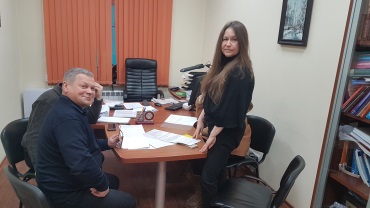 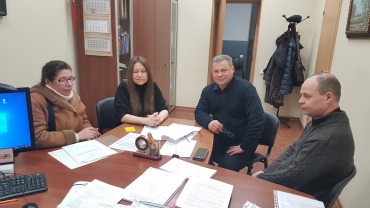 219.01.2021г. Санкт-Петербург, наб. Обводного канала, дом 92, БЦ «Обводный»,РЦОК СПб НП «ЖКХ Контроль»Семинар - совещание по вопросам реализации прав и обязанностей потребителей коммунальных услуг для представителей Советов многоквартирных домов Красносельского районаПрограмма семинара:Вступительное слово руководителя РЦОК СПб НП «ЖКХ Контроль»Выступление члена правления РОО «Наш дом на Неве», и.о. руководителя Красносельского районного отделения председателей советов МКД 3.Нюансы законодательства для потребителей жилищно-коммунальных услуг в МКД.Общественный контроль за начислениями за коммунальные услуги на СОИ..Подготовка шаблонов заявлений для обращений в ГЖИ по факту выявленных начислений коммунальных услуг на СОИ.Председатели советов МКД( от 1до 10)Спикер: - руководитель Центра общественного контроля «ЖКХ  Контроль» в СПб Алла Бредец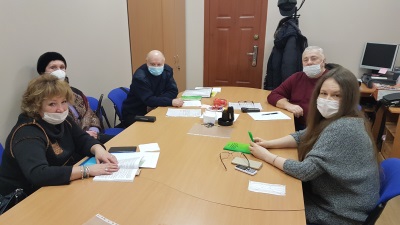 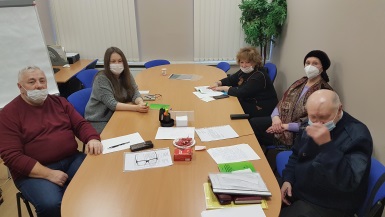 313.02.2021 г. Санкт-Петербург, наб. реки Карповка, дом 28, библиотека им. Б. ЛавреноваСеминар-консультация по вопросу проведения общего собрания собственников в МКДПрограмма семинара:1.Проработка  и формирование повестки общего собрания в соответствие с законодательством. 2.Шаблоны уведомления, решения (бюллетень), протокола, подготовка сопроводительного письма в ГЖИ для передачи документов общего собрания собственников.3. Ответы на вопросы.общественные активисты(от 10 до 30)Спикеры: руководитель РЦОК СПб НП «ЖКХ Контроль» Алла Бредец. Председатель Совета МКД Каменоостровский, 53 Елена Демина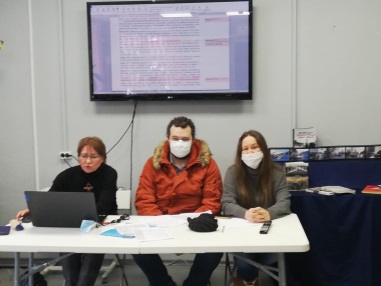 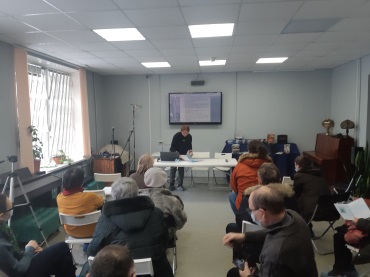 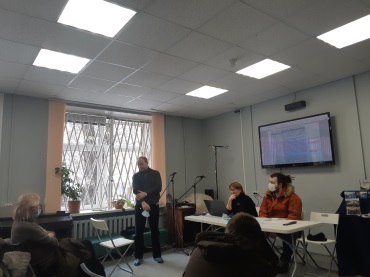 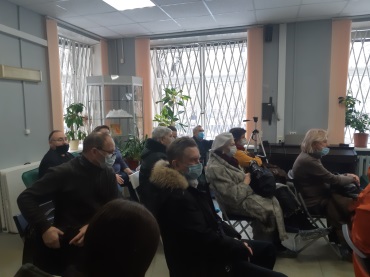 4.11.02.2020г. Санкт-Петербург, ул. Исполкомская, дом 7-11Выездная общественная проверка на предмет содержания общего имущества в МКД в отношении УО «ЖКС №3 Центрального района»Программа ВОП:1.Осмотр общего имущества МКД на предмет должного содержания УО.2.Составление Акта в случае выявленных нарушений.3. Ответы на вопросы Совета МКД.Жильцы дома( от 1-10)Руководитель РЦОК СПб НП «ЖКХ Контроль» Алла БредецОбщественный контролер Федоров В.В.Представители УО ООО «ЖКС №3 Центрального района»Члены Совета МКД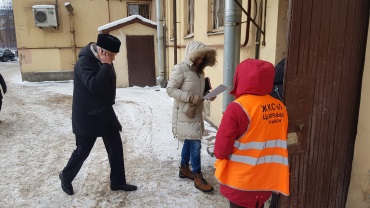 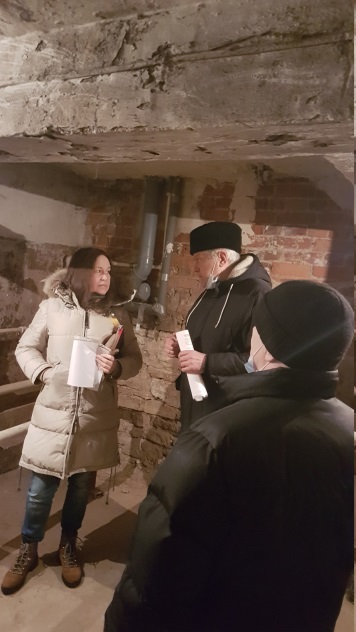 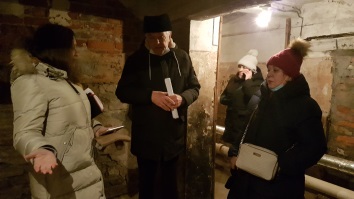 5.17.02.2021г. Санкт-Петербург, наб. Обводного канала, дом 92, БЦ «Обводный»РЦОК СПб НП «ЖКХ Контроль», каб.313Семинар по теме: «Подготовка МКД к проведению капитального ремонта».Программа семинара:1. Понятие капитальный ремонт общего имущества собственников помещений МКД.- Виды работ. Критерии отнесения работ к разряду капитальных.- Порядок утверждения перечня работ.- Виды работ, не отнесенные к капитальному ремонту.2. Региональная программа КР.- Порядок формирования.- Изменения, актуализации РП по срокам и видам работ.- Значение РП для проведения КР в МКД.3. Способы формирования фонда КР МКД: счет регионального оператора и специальный счет. Плюсы и минусы каждого из способов.4. Порядок выбора способа формирования фонда КР: роль муниципалитета и общего собрания собственников МКД в указанном выборе.5. Изменение способа формирования фонда КР.- Порядок, условия изменения.- Требования к протоколу собрания собственников.- Порядок уведомления об изменении способа.- Последствия изменения способа.- Порядок вступления в силу решения об изменении способа.6. Взносы на КР.- Обязательность взносов. Судебная практика взыскания задолженностей.- Порядок определения размера взноса.- Порядок оплаты взноса.- Льготы и компенсации по оплате взносов.7. Специальный счет для формирования фонда капремонта.- Требования к владельцу специального счета. Региональный оператор как владелец специального счета.- Порядок открытия спецсчета.- Требования к протоколу собрания собственников, требования к повестке, подсчет голосов.- Особенности открытия и закрытия счета.- Перечень разрешенных операций по специальному счету. Проблема взимания банковской комиссии за перевод средств.- Специальный депозит: требования к полномочиям владельца, порядок заключения договора;- Особенности взаимодействия владельца спецсчета с исполнителями работ (подрядчиками);- Особенности взаимодействия владельца спецсчета с банком, перечисление денежных средств исполнителю работ.8. Проведение КР за счет средств фонда КР.- Порядок принятия решения о проведении КР за счет средств регионального оператора: обязательные требования к протоколу собрания, повестка, подсчет голосов.- Особенности проведения КР за счет средств специального счета.- Порядок принятия решения о проведении КР за счет средств специального счета: обязательные требования к протоколу собрания, повестка, подсчет голосов.- Договор с подрядчиком на проведение КР: существенные условия, гарантийные обязательства, порядок оплаты работ, порядок приемки результатов работ.- Стоимость работ, порядок определения стоимости работ, требования к размеру.- Особенности КР МКД, в которых требовалось проведение КР на дату приватизации первого жилого помещения: судебная практика по ст. 16 Закона о приватизации жилых помещений.9. Судебная практика по капитальному ремонту МКД.10. Ответы на вопросы.Жилищные активисты(1-10)Руководитель РЦОК СПб НП «ЖКХ Контроль» Алла Бредец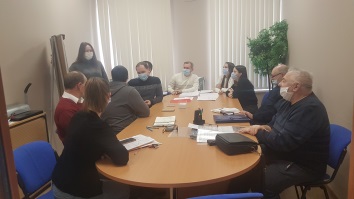 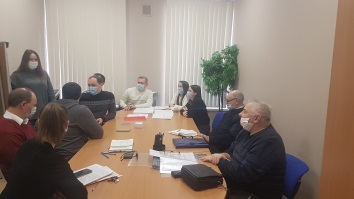 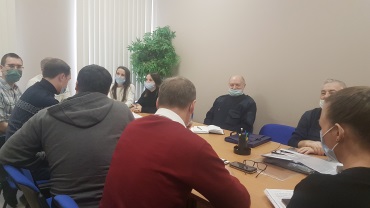 6.23.03.2021КВЦ «ЭКСПОФОРУМ»пос. Шушары, Петербургское шоссе, д. 64, корпус 1, лит. АГибридный формат (Онлайн и офлайн)Пленарное заседание XVII Международной выставки «ЖКХ России» под названием «Пути развития современного ЖКХ», ознаменованное ключевыми проблематиками отрасли.Программа:Обозначить основные проблемы в сфере ЖКХ.Участие ИОГВ в решении проблем.Кадровая политика в сфере ЖКХ.Законодательные пробелы.Пути решения.Стратегия развития отрасли.Представители ИОГВ, законодательной и муниципальной власти, представители РСО, УО, строители, жилищные активисты, СМИ.Руководитель РЦОК СПб НП «ЖКХ Контроль» Алла Бредец;Евгения Розова, заместитель председателя Комитета по энергетике и инженерному обеспечению Санкт-Петербурга;Сергей Купченко, депутат Законодательного собрания Санкт-Петербурга;Андрей Костянов, заместитель исполнительного директора НП «Национальный центр общественного контроля в сфере ЖКХ»;Юрий Кузин, заместителя начальника Инспекции – заместителя главного государственного жилищного инспектора Санкт‑Петербурга;Михаил Борисов, региональный координатор проекта «Городская среда»,руководитель РЦОК НП «ЖКХ Контроль» Пермского края.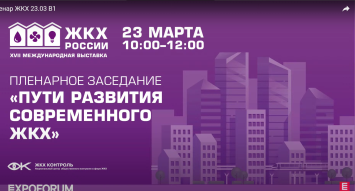 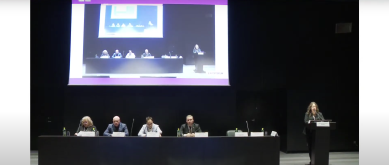 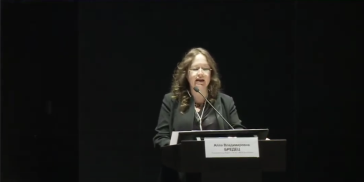 7.23.03.2021КВЦ «ЭКСПОФОРУМ»пос. Шушары, Петербургское шоссе, д. 64, корпус 1, лит. А Круглый стол в гибридном формате (онлайн и офлайн) «Способы развития гражданской активности в сфере ЖКХ. Общественный контроль в сфере ЖКХ».Программа:Обозначение проблемы.Проекты НП «ЖКХ Контроль»;Лучшие практики;Вопросы и ответы;5.Подведение итогов.Члены советов МКД, ТСЖ, жилищные активисты.Руководитель РЦОК СПб НП «ЖКХ Контроль» Алла Бредец;Костянов Андрей Викторович, заместитель исполнительного директора НП «ЖКХ Контроль»; Борисов Михаил Александрович, руководитель РЦОК НП «ЖКХ Контроль Пермского края; Фролова Ольга Евгеньевна эксперт НП «ЖКХ Контроль» из г. Воронеж; Бородина Татьяна Алексеевна, руководитель РЦОК НП «ЖКХ Контроль» г. Ярославь; Аринцева Ольга Петровна,  член комиссии общественной палаты РФ, руководитель проектов АНО «Центр жилищного просвещения»; Яськова Людмила, исполнительный директор  РЦОК г. Липецк; Юлегина Елена Евгеньевна, руководитель РЦОК НП «ЖКХ Контроль» г. Тверь; Никонов Семен Юрьевич, руководитель РЦОК Псковской обл.; Шучалина Дарья Дмитриевна, руководитель РЦОК НП «ЖКХ Контроль»  Коми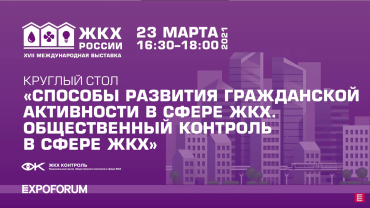 9.23.03.2021КВЦ «ЭКСПОФОРУМ»пос. Шушары, Петербургское шоссе, д. 64, корпус 1, лит. АКонференция: Энергоэффективный капитальный ремонт»Программа:Раскрытие понятия «Энергоэффективный капитальный ремонт»;Приветственное слово ГК «Фонд содействия реформированию ЖКХ»;Как получить государственную поддержку. Основные положения.Как СПб выполняет мероприятия по энергоэффективности в рамках капитального ремонта;Поддержка собственников НО, практика;Реализованные практики;Перспективы реализации;Ответы на вопросы.Члены советов МКД, ТСЖ, жилищные активисты, представители МО, строителиЗаместитель генерального директора государственной корпорации – Фонда содействия реформированию ЖКХ Ольга Сердюк;заместитель директора Департамента мониторинга региональных систем капитального ремонта и экспертно-методического обеспечения Фонда ЖКХ Андрей Ульянов;заместитель исполнительного директора НП «ЖКХ Контроль» Андрей Костянов;директора ООО «Региональный центр капитального ремонта», эксперта площадки «Энергоэффективность» Юрий Меменов;начальник управления капитального ремонта общего имущества в МКД Жилищного комитета Правительства Санкт-Петербурга;начальник отдела подготовки капитального ремонта НО «Фонд – региональный оператор капитального ремонта общего имущества в СПб» Кравцов С.А. и др.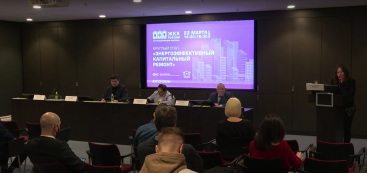 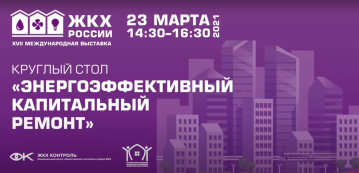 1023.03.2021КВЦ «ЭКСПОФОРУМ»пос. Шушары, Петербургское шоссе, д. 64, корпус 1, лит. АСеминар-конференция:«Проблемы учета коммунальных услуг»Общие понятия;Основные проблемы. Причины;Учет КУ;Правоприменительная практика;Опыт и учет;Ответы на вопросы.Члены советов МКД, ТСЖ, жилищные активисты, представители МО, производители приборов учета, РСО.Юрист, эксперт РЦОК СПб НП «ЖКХ Контроль» Дмитрий Нифонтов;Слепченок Виктория Олеговна, Юрист, генеральный директор ООО "Невский Аудит»;Никитин Павел Борисович, генеральный директор консорциума ЛОГИКА-ТЕПЛОМОНТАЖ;Отставнов Олег Васильевич, заместитель директора Филиала «Энергосбыт» ГУП «ТЭК СПб»;Романова Наталья Львовна, начальник службы обеспечения достоверности результатов измерений, главный метролог Метрологического центра ГУП «Водоканал Санкт-Петербурга»;Балахнин Александр, сопредседатель общественной инспекции по ЖКХ Ленинградской области;Бондарев Алексей Михайлович, генеральный директор, ООО «Декаст»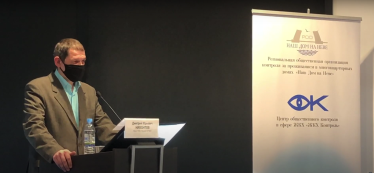 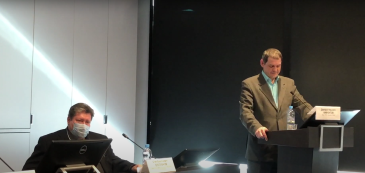 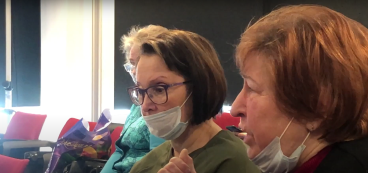 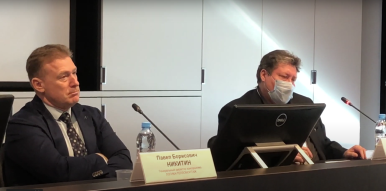 